Перспективное планирование образовательной деятельности с использованием развивающих игр В. Воскобовича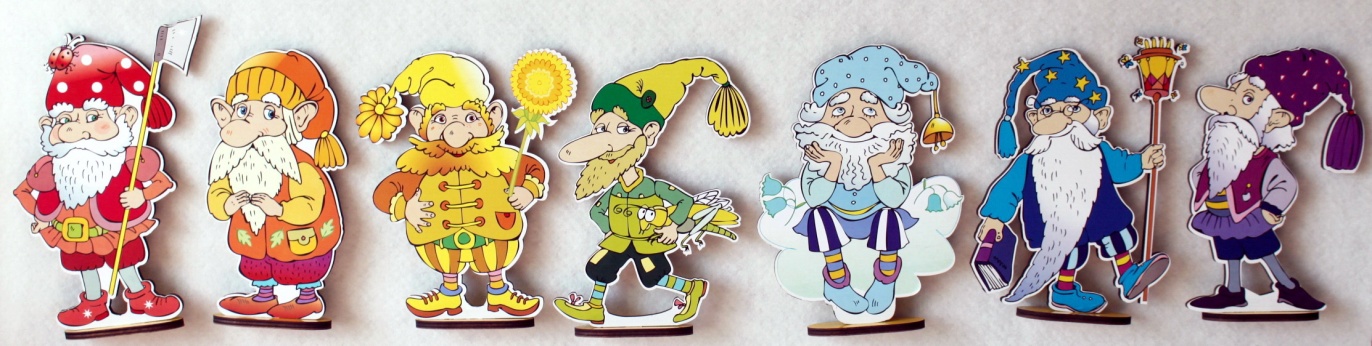 Младший дошкольный возраст (3-4 года) МесяцТемаЗадачиСЕНТЯБРЬ«Помоги гномикам найти свой домик» 
(I неделя) Формирование умения классифицировать предметы по цвету; развитие инициативного общения ребёнка взрослым;стимулирование к проявлению доброжелательности, сопереживания, стремления оказать помощь.СЕНТЯБРЬ«Дружные гномики» 
(II неделя)Вовлечение детей в игровую ситуацию, развитие навыков общения; побуждение к сочувствию и эмоциональной отзывчивости; развитие умения группировать предметы по цвету и размеру; формирование понятий «один» и «много»; стимуляция стремления оказывать помощь.СЕНТЯБРЬ«Подарки Слона Лип – Лип» 
(III неделя)Развитие умения соотносить предметы по цвету; стимулирование речевого общения; развитие стремления оказать помощь, проявлять доброжелательность.СЕНТЯБРЬ«Как гномики Желе и Кохле пошли в гости к гномику Зеле»
(IV неделя)Приобщение к элементарным правилам взаимоотношения со сверстниками и взрослыми, установление позитивных взаимоотношений; закрепление представлений об основных цветах; развитие речи.ОКТЯБРЬ«Жили – были гномики» 
(I неделя)Содействовать формированию у детей умения понимать чувства других по выражению глаз, положению бровей, губ, по облику, определять эмоциональное состояние (грустный, весёлый, сердитый, печальный и т.д.); обучение классификации объектов по заданному признаку; формирование пространственных представлений.ОКТЯБРЬ«Помоги грустным гномикам перебраться на левый берег»
(II неделя)Развитие эмоциональной отзывчивости; формирование пространственных представлений; обучение приёмам конструирования; развитие мелкой моторики; развитие речи.ОКТЯБРЬ«Цветы для Пчёлки Жужи»
(III неделя)Закрепление умения выделять предмет по цвету; повторение понятий «один, много, ни одного».ОКТЯБРЬ«Пчёлка Жужа собирает нектар» 
(IV неделя)Закрепление умения выделять признак – цвет; тренировка концентрации внимания.НОЯБРЬ«Подружки Пчёлки Жужи»
(I неделя)Закрепление умения выделять признак – цвет; развитие умения группировать по цвету.НОЯБРЬ«Ягоды на Поляне»
(II неделя)Закрепление умения выделять признаки – цвет, размер; повторение понятий «один, много, ни одного, счёт до 3-х; тренировка умения работать в группе (3 человека).НОЯБРЬ«Лесная поляна» 
(III неделя)Закрепление умения выделять признаки – цвет, размер; повторение понятий «один, много, ни одного», счёт до 3-х; закрепление умения сравнивать группы предметов.НОЯБРЬ«Слон Лип – Лип собирает ягоды» 
(IV неделя)Закрепление умения выделять признаки, размер; тренировка концентрации внимания.ДЕКАБРЬ«Ягодное варенье» 
(I неделя)Закрепление умения выделять признаки – цвет; закрепление понятий «по одной», счёт до 3.ДЕКАБРЬ«Тук – Тук» 
(II неделя)Побуждение детей к ответам на вопросы воспитателя; расширение словарного запаса; активизация развития речи посредством игры; учить соблюдать очерёдность.ДЕКАБРЬ«Большие и маленькие»
(III неделя)Формировать умение соотносить предметы по величине, одновременно различая их по цвету; активизация речи детей.ДЕКАБРЬ«Подбери признак»
(IV неделя)Формирование у детей умения подбирать определения к существительным; обогащение активного словаря.ЯНВАРЬ«Покормим воронят» 
(III неделя)Развитие мелкой моторики; стимулирование чувства сопереживания к близкому.ЯНВАРЬ«Искупаем слонят» 
(IV неделя)Развитие мелкой и крупной моторики; обучение классификации предметов по размеру (большой – маленький); формирование пространственных представлений.ФЕВРАЛЬ«К лягушатам в гости» 
(I неделя)Развитие основных движений; развитие слухового внимания.ФЕВРАЛЬ«Путешествие по морю» 
(II неделя)Развитие мелкой моторики; развитие внимания; закрепление основных цветов.ФЕВРАЛЬ«Паучок потерялся» 
(III неделя)Развитие мелкой моторики; развитие зрительно – моторной координации; развитие внимания; развитие тактильных ощущений.ФЕВРАЛЬ«Помоги гномикам найти свой домик» 
(IV неделя) Формирование умения классифицировать предметы по цвету; развитие инициативного общения ребёнка взрослым;стимулирование к проявлению доброжелательности, сопереживания, стремления оказать помощь.МАРТ«Подарки Слона Лип – Лип» 
 ( I неделя)Развитие умения соотносить предметы по цвету; стимулирование речевого общения; развитие стремления оказать помощь, проявлять доброжелательность.МАРТ«Цветы для Пчёлки Жужи»
(II неделя)Закрепление умения выделять предмет по цвету; повторение понятий «один, много, ни одного».МАРТ«Ягоды на Поляне» 
(III неделя)Закрепление умения выделять признаки – цвет, размер; повторение понятий «один, много, ни одного, счёт до 3-х; тренировка умения работать в группе (3 человека).МАРТ«Слон Лип – Лип собирает ягоды» 
(IV неделя)Закрепление умения выделять признаки, размер; тренировка концентрации внимания.АПРЕЛЬ«Пирог для Жужи» 
(I неделя)Закреплять умение выделять признак – цвет; развитие мелкой моторики.АПРЕЛЬ«Соберём бусы» 
(II неделя)Формирование умения группировать геометрические фигуры по двум свойствам: цвету (зелёный, красный) и размеру (большой, маленький).АПРЕЛЬ«Украсим коврик» 
(III неделя)Развитие у детей умения сравнивать два предмета по величине; активизация в речи детей слов «большой, маленький».АПРЕЛЬ«К лягушатам в гости»
(IV неделя)Развитие основных движений; развитие слухового внимания.МАЙ«Лесная поляна»
(I неделя)Закрепление умения выделять признаки – цвет, размер; повторение понятий «один, много, ни одного», счёт до 3-х; закрепление умения сравнивать группы предметов.МАЙ«Слон Лип – Лип собирает ягоды» 
(II неделя)Закрепление умения выделять признаки, размер; тренировка концентрации внимания.МАЙ«Ягоды на Поляне» 
(III неделя)Закрепление умения выделять признаки – цвет, размер; повторение понятий «один, много, ни одного, счёт до 3-х; тренировка умения работать в группе (3 человека).МАЙ«Путешествие по морю» 
(IV неделя)Развитие мелкой моторики; развитие внимания; закрепление основных цветов.